Zpravodaj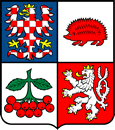 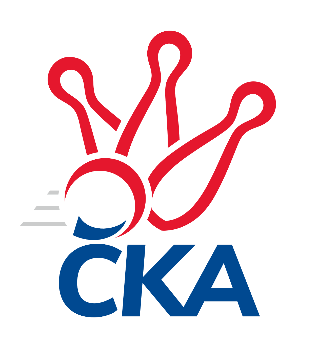 kuželkářského svazu Kraje VysočinaKrajský přebor Vysočina 2022/2023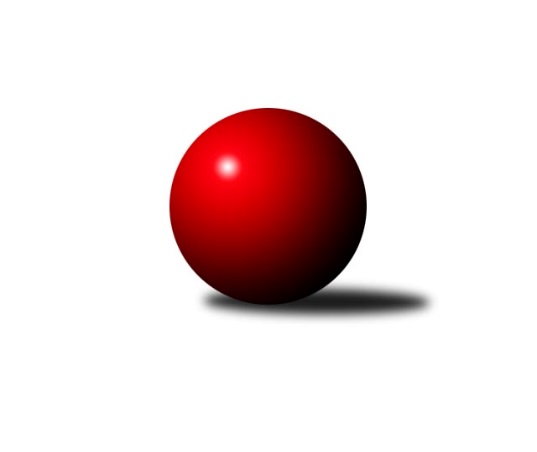 Č.18Ročník 2022/2023	1.4.2023Nejlepšího výkonu v tomto kole: 2698 dosáhlo družstvo: TJ Slovan Kamenice nad Lipou BVýsledky 18. kolaSouhrnný přehled výsledků:TJ Třebíč C	- KK Jihlava C	6:2	2647:2591	7.0:5.0	31.3.TJ Sokol Cetoraz 	- TJ Spartak Pelhřimov B	1:7	2497:2526	6.0:6.0	31.3.TJ Slovan Kamenice nad Lipou B	- TJ Nové Město na Moravě B	7:1	2698:2610	10.0:2.0	31.3.TJ BOPO Třebíč A	- TJ Slovan Kamenice nad Lipou E	8:0	       kontumačně		1.4.TJ Třebíč C	- TJ Sokol Cetoraz 	3:5	2544:2619	3.0:9.0	24.3.Tabulka družstev:	1.	TJ BOPO Třebíč A	16	14	0	2	95.0 : 33.0	121.0 : 71.0	2608	28	2.	TJ Spartak Pelhřimov B	16	9	1	6	70.0 : 58.0	105.0 : 87.0	2559	19	3.	TJ Nové Město na Moravě B	16	8	2	6	66.0 : 62.0	88.5 : 103.5	2502	18	4.	KK Slavoj Žirovnice B	16	7	0	9	66.5 : 61.5	99.0 : 93.0	2560	14	5.	TJ Třebíč C	16	6	2	8	60.0 : 68.0	80.5 : 111.5	2492	14	6.	TJ Slovan Kamenice nad Lipou E	16	6	2	8	58.0 : 70.0	89.5 : 102.5	2588	14	7.	TJ Sokol Cetoraz	16	6	2	8	53.0 : 75.0	100.5 : 91.5	2552	14	8.	KK Jihlava C	16	6	1	9	57.5 : 70.5	89.0 : 103.0	2498	13	9.	TJ Slovan Kamenice nad Lipou B	16	4	2	10	50.0 : 78.0	91.0 : 101.0	2470	10Podrobné výsledky kola:	TJ Třebíč C	2647	6:2	2591	KK Jihlava C	Milan Gregorovič	 	 230 	 246 		476 	1:1	 461 		236 	 225		Tomáš Dejmek	Michal Kuneš	 	 220 	 208 		428 	2:0	 408 		202 	 206		Jaroslav Nedoma	Marie Dobešová	 	 239 	 256 		495 	2:0	 396 		179 	 217		Radana Krausová	Martin Michal	 	 197 	 177 		374 	0:2	 482 		250 	 232		Vladimír Dvořák	Tomáš Brátka	 	 202 	 204 		406 	0:2	 423 		214 	 209		Šárka Vacková	Pavel Kohout	 	 225 	 243 		468 	2:0	 421 		220 	 201		Jiří Mackorozhodčí: vedoucí družstevNejlepší výkon utkání: 495 - Marie Dobešová	TJ Sokol Cetoraz 	2497	1:7	2526	TJ Spartak Pelhřimov B	Dušan Macek	 	 192 	 191 		383 	0:2	 410 		206 	 204		Josef Fučík	František Novotný	 	 192 	 209 		401 	1:1	 425 		217 	 208		Jaroslav Benda	Josef Melich	 	 200 	 227 		427 	1:1	 443 		233 	 210		Miroslava Matejková	Radek Čejka	 	 218 	 207 		425 	1:1	 427 		193 	 234		Jozefína Vytisková	Patrik Berka	 	 205 	 200 		405 	1:1	 417 		198 	 219		Josef Směták	Marcel Berka	 	 216 	 240 		456 	2:0	 404 		194 	 210		Bohumil Nentvichrozhodčí: Radek ČejkaNejlepší výkon utkání: 456 - Marcel Berka	TJ Slovan Kamenice nad Lipou B	2698	7:1	2610	TJ Nové Město na Moravě B	David Schober st.	 	 217 	 234 		451 	1:1	 435 		200 	 235		Michaela Vaníčková	Michal Berka	 	 226 	 223 		449 	2:0	 438 		225 	 213		Karel Hlisnikovský	Filip Schober	 	 238 	 229 		467 	1:1	 470 		242 	 228		Josef Šebek	Pavel Zedník	 	 192 	 196 		388 	2:0	 377 		190 	 187		Aleš Hrstka	Milan Podhradský ml.	 	 246 	 229 		475 	2:0	 450 		233 	 217		Zdeněk Topinka	Miroslav Votápek	 	 227 	 241 		468 	2:0	 440 		221 	 219		Anna Partlovározhodčí:  Vedoucí družstevNejlepší výkon utkání: 475 - Milan Podhradský ml.	TJ BOPO Třebíč A		8:0		TJ Slovan Kamenice nad Lipou Erozhodčí:  Vedoucí družstevKONTUMACE	TJ Třebíč C	2544	3:5	2619	TJ Sokol Cetoraz 	Milan Gregorovič	 	 253 	 206 		459 	1:1	 444 		236 	 208		František Novotný	Michal Kuneš	 	 185 	 244 		429 	1:1	 400 		206 	 194		Vladimír Berka	Vladimír Kantor	 	 182 	 202 		384 	0:2	 444 		232 	 212		Josef Melich	Milan Lenz	 	 188 	 190 		378 	0:2	 438 		246 	 192		Radek Čejka	Tomáš Brátka	 	 222 	 231 		453 	1:1	 445 		197 	 248		Patrik Berka	Martin Michal	 	 224 	 217 		441 	0:2	 448 		230 	 218		Marcel Berkarozhodčí:  Vedoucí družstevNejlepší výkon utkání: 459 - Milan GregorovičPořadí jednotlivců:	jméno hráče	družstvo	celkem	plné	dorážka	chyby	poměr kuž.	Maximum	1.	Marcel Berka 	TJ Sokol Cetoraz 	447.46	301.1	146.3	4.9	8/8	(462)	2.	Miroslava Matejková 	TJ Spartak Pelhřimov B	441.10	300.3	140.8	6.0	7/8	(475)	3.	Josef Fučík 	TJ Spartak Pelhřimov B	439.88	303.3	136.5	5.2	8/8	(473)	4.	Miroslav Votápek 	TJ Slovan Kamenice nad Lipou B	438.68	294.5	144.2	4.9	8/8	(472)	5.	Jan Podhradský 	TJ Slovan Kamenice nad Lipou E	438.40	295.5	142.9	6.1	6/7	(488)	6.	Petr Bína 	TJ Slovan Kamenice nad Lipou E	437.92	298.8	139.2	6.7	7/7	(481)	7.	Filip Šupčík 	TJ BOPO Třebíč A	437.48	297.9	139.6	5.0	8/8	(465)	8.	Tomáš Váňa 	KK Slavoj Žirovnice B	437.28	300.7	136.6	5.5	8/8	(481)	9.	Vladimír Dřevo 	TJ BOPO Třebíč A	437.19	302.8	134.4	5.4	7/8	(451)	10.	František Novotný 	TJ Sokol Cetoraz 	436.78	297.0	139.8	6.0	6/8	(475)	11.	Michaela Vaníčková 	TJ Nové Město na Moravě B	436.31	294.5	141.8	5.7	8/8	(486)	12.	Miroslav Mátl 	TJ BOPO Třebíč A	436.10	304.5	131.5	4.9	7/8	(466)	13.	Zdeněk Januška 	KK Slavoj Žirovnice B	435.14	297.7	137.5	4.5	7/8	(469)	14.	Pavel Kohout 	TJ Třebíč C	435.11	298.6	136.5	5.2	7/8	(475)	15.	David Schober  ml.	TJ Slovan Kamenice nad Lipou E	434.79	296.4	138.4	4.3	7/7	(478)	16.	Anna Partlová 	TJ Nové Město na Moravě B	432.71	298.4	134.3	6.9	7/8	(468)	17.	Jiří Macko 	KK Jihlava C	432.45	299.4	133.0	5.8	8/8	(476)	18.	Aneta Kusiová 	KK Slavoj Žirovnice B	431.29	302.1	129.2	6.5	6/8	(463)	19.	Kamil Polomski 	TJ BOPO Třebíč A	430.46	293.6	136.8	6.3	8/8	(467)	20.	Jan Škrampal 	TJ Slovan Kamenice nad Lipou E	430.44	296.9	133.5	5.6	6/7	(487)	21.	Vladimír Kantor 	TJ Třebíč C	430.10	298.5	131.6	7.2	6/8	(454)	22.	Radek Čejka 	TJ Sokol Cetoraz 	428.19	300.0	128.2	7.5	7/8	(461)	23.	Milan Podhradský 	TJ Slovan Kamenice nad Lipou E	428.14	295.7	132.4	6.0	7/7	(463)	24.	Jaroslav Benda 	TJ Spartak Pelhřimov B	426.93	294.4	132.5	6.8	7/8	(459)	25.	Petr Zeman 	TJ BOPO Třebíč A	426.88	295.3	131.6	7.1	7/8	(462)	26.	Josef Šebek 	TJ Nové Město na Moravě B	426.88	288.0	138.9	6.5	6/8	(470)	27.	Jaroslav Šindelář  ml.	TJ Slovan Kamenice nad Lipou E	425.05	278.3	146.7	5.1	7/7	(473)	28.	Michal Kuneš 	TJ Třebíč C	424.48	290.2	134.3	6.8	7/8	(453)	29.	Jaroslav Lhotka 	TJ Sokol Cetoraz 	424.38	290.5	133.9	5.3	7/8	(481)	30.	Vladimír Dvořák 	KK Jihlava C	423.65	290.2	133.4	5.7	6/8	(484)	31.	Vladimír Berka 	TJ Sokol Cetoraz 	422.81	293.2	129.6	7.1	7/8	(489)	32.	Stanislav Šafránek 	KK Slavoj Žirovnice B	422.04	297.5	124.5	8.8	7/8	(459)	33.	Roman Svojanovský 	TJ Nové Město na Moravě B	421.25	292.8	128.4	7.1	8/8	(455)	34.	Igor Vrubel 	TJ Spartak Pelhřimov B	421.13	292.1	129.0	6.9	6/8	(473)	35.	Jan Grygar 	TJ BOPO Třebíč A	420.93	295.5	125.4	6.9	7/8	(466)	36.	Patrik Berka 	TJ Sokol Cetoraz 	419.39	295.1	124.3	7.3	8/8	(453)	37.	Bohumil Nentvich 	TJ Spartak Pelhřimov B	418.80	292.9	125.9	6.4	8/8	(459)	38.	Daniel Bašta 	KK Slavoj Žirovnice B	418.31	293.2	125.2	7.5	8/8	(461)	39.	Milan Podhradský  ml.	TJ Slovan Kamenice nad Lipou B	417.89	289.1	128.8	7.5	7/8	(475)	40.	Jaroslav Nedoma 	KK Jihlava C	417.56	290.4	127.1	6.4	6/8	(452)	41.	Milan Gregorovič 	TJ Třebíč C	415.19	287.8	127.4	7.8	8/8	(476)	42.	Zdeněk Topinka 	TJ Nové Město na Moravě B	413.42	286.7	126.8	7.3	6/8	(460)	43.	Pavel Zedník 	TJ Slovan Kamenice nad Lipou B	411.43	289.2	122.2	8.5	7/8	(472)	44.	David Schober  st.	TJ Slovan Kamenice nad Lipou B	405.42	289.2	116.2	9.5	8/8	(470)	45.	Filip Schober 	TJ Slovan Kamenice nad Lipou B	404.88	286.5	118.3	9.6	8/8	(467)	46.	Michal Berka 	TJ Slovan Kamenice nad Lipou B	404.20	288.6	115.6	10.3	8/8	(449)	47.	Jaroslav Kasáček 	TJ Třebíč C	394.97	280.1	114.9	12.4	6/8	(452)	48.	Dušan Macek 	TJ Sokol Cetoraz 	393.07	278.1	115.0	10.9	6/8	(463)	49.	Jiří Faldík 	TJ Nové Město na Moravě B	389.90	277.2	112.7	12.0	8/8	(436)	50.	Simona Matulová 	KK Jihlava C	389.29	285.4	103.9	11.1	6/8	(437)		Marie Dobešová 	TJ Třebíč C	495.00	335.0	160.0	3.0	1/8	(495)		Bohumil Drápela 	TJ BOPO Třebíč A	471.29	309.8	161.5	2.2	4/8	(512)		Stanislav Kropáček 	TJ Spartak Pelhřimov B	457.50	301.0	156.5	4.0	2/8	(470)		Karel Uhlíř 	TJ Třebíč C	455.00	318.0	137.0	6.9	4/8	(493)		Karel Hlisnikovský 	TJ Nové Město na Moravě B	449.00	296.7	152.3	6.0	3/8	(459)		Tomáš Fürst 	KK Jihlava C	445.63	303.5	142.1	5.1	2/8	(502)		Tomáš Dejmek 	KK Jihlava C	444.61	303.4	141.2	5.9	5/8	(463)		Jan Bureš 	KK Slavoj Žirovnice B	439.77	300.6	139.2	5.4	5/8	(489)		Jiří Partl 	TJ Nové Město na Moravě B	439.00	291.5	147.5	3.0	1/8	(445)		Vilém Ryšavý 	KK Slavoj Žirovnice B	436.76	305.8	131.0	6.3	5/8	(465)		Josef Melich 	TJ Sokol Cetoraz 	435.50	299.5	136.0	6.5	2/8	(444)		Jan Hruška 	TJ Spartak Pelhřimov B	432.00	301.5	130.5	7.0	2/8	(446)		Petra Schoberová 	TJ Slovan Kamenice nad Lipou E	429.50	311.0	118.5	8.5	1/7	(444)		Markéta Zemanová 	TJ BOPO Třebíč A	428.50	309.5	119.0	7.5	2/8	(460)		Šárka Vacková 	KK Jihlava C	428.17	298.5	129.7	8.3	5/8	(445)		Pavel Šplíchal 	TJ BOPO Třebíč A	424.00	280.4	143.6	3.6	1/8	(451)		Jozefína Vytisková 	TJ Spartak Pelhřimov B	422.23	295.7	126.5	7.5	5/8	(450)		Karel Slimáček 	KK Jihlava C	420.00	280.0	140.0	3.5	2/8	(423)		Václav Rychtařík  nejml.	TJ Slovan Kamenice nad Lipou E	413.00	303.0	110.0	9.0	1/7	(423)		Milan Kalivoda 	TJ Spartak Pelhřimov B	411.00	286.0	125.0	10.0	1/8	(411)		Jan Švarc 	TJ Slovan Kamenice nad Lipou E	410.50	285.0	125.5	7.0	2/7	(439)		Josef Směták 	TJ Spartak Pelhřimov B	410.27	289.1	121.2	7.7	5/8	(436)		Tomáš Brátka 	TJ Třebíč C	409.85	298.6	111.3	11.8	4/8	(459)		František Housa 	KK Slavoj Žirovnice B	405.25	297.7	107.6	13.8	4/8	(442)		Luboš Strnad 	KK Jihlava C	404.50	284.8	119.8	11.1	4/8	(443)		Radana Krausová 	KK Jihlava C	401.50	287.1	114.4	8.9	5/8	(422)		Martin Michal 	TJ Třebíč C	401.48	278.0	123.5	11.8	5/8	(441)		Jakub Toman 	KK Jihlava C	399.00	294.0	105.0	10.0	1/8	(399)		Lucie Hlaváčová 	TJ Nové Město na Moravě B	396.00	277.0	119.0	9.5	2/8	(415)		Aleš Hrstka 	TJ Nové Město na Moravě B	391.63	271.9	119.8	10.1	4/8	(415)		Ondřej Votápek 	TJ Slovan Kamenice nad Lipou B	391.00	276.0	115.0	12.0	1/8	(391)		Milan Lenz 	TJ Třebíč C	378.97	271.9	107.0	16.1	5/8	(416)		Libuše Kuběnová 	TJ Nové Město na Moravě B	378.00	263.0	115.0	12.0	1/8	(378)		Jiří Čamra 	TJ Spartak Pelhřimov B	374.00	268.0	106.0	17.0	1/8	(374)		Romana Čopáková 	KK Jihlava C	369.00	272.7	96.3	13.3	3/8	(388)		Aleš Schober 	TJ Slovan Kamenice nad Lipou B	359.00	273.0	86.0	17.0	1/8	(359)		Ladislav Štark 	TJ BOPO Třebíč A	346.00	260.0	86.0	18.0	1/8	(346)		Otakar Rataj 	KK Slavoj Žirovnice B	333.00	241.0	92.0	17.0	1/8	(333)		Pavel Vaníček 	TJ Slovan Kamenice nad Lipou B	325.00	250.0	75.0	19.0	1/8	(325)Sportovně technické informace:Starty náhradníků:registrační číslo	jméno a příjmení 	datum startu 	družstvo	číslo startu7959	Marie Dobešová	31.03.2023	TJ Třebíč C	1x26588	Aleš Hrstka	31.03.2023	TJ Nové Město na Moravě B	3x25003	Josef Melich	31.03.2023	TJ Sokol Cetoraz 	2x17601	Karel Hlisnikovský	31.03.2023	TJ Nové Město na Moravě B	2x
Hráči dopsaní na soupisku:registrační číslo	jméno a příjmení 	datum startu 	družstvo	Program dalšího kola:Nejlepší šestka kola - absolutněNejlepší šestka kola - absolutněNejlepší šestka kola - absolutněNejlepší šestka kola - absolutněNejlepší šestka kola - dle průměru kuželenNejlepší šestka kola - dle průměru kuželenNejlepší šestka kola - dle průměru kuželenNejlepší šestka kola - dle průměru kuželenNejlepší šestka kola - dle průměru kuželenPočetJménoNázev týmuVýkonPočetJménoNázev týmuPrůměr (%)Výkon1xMarie DobešováTřebíč C4951xMarie DobešováTřebíč C113.094953xVladimír DvořákKK Jihlava C4821xMilan Podhradský ml.Kamenice B110.554753xMilan GregorovičTřebíč C4763xVladimír DvořákKK Jihlava C110.124821xMilan Podhradský ml.Kamenice B4752xJosef ŠebekN. Město B109.394702xJosef ŠebekN. Město B4705xMarcel BerkaCetoraz 109.314564xPavel KohoutTřebíč C4685xMiroslav VotápekKamenice B108.92468